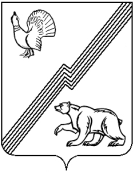 АДМИНИСТРАЦИЯ ГОРОДА ЮГОРСКАХанты-Мансийского автономного округа – Югры ПОСТАНОВЛЕНИЕот _________________									          № ____О                 внесении                 изменений в         постановление        администрации города   Югорска   от  02.10.2017  № 2360 «О порядке составления проекта решения о бюджете города Югорска на очередной финансовый   год   и   плановый  период»В целях совершенствования работы по составлению проекта решения Думы города Югорске о бюджете города Югорска на очередной финансовый год и плановый период:1. Внести в постановление администрации города Югорска от 02.10.2017 № 2360                       «О порядке составления проекта решения о бюджете города Югорска на очередной финансовый год и плановый период» (с изменениями от 24.08.2018 № 2366, от 06.08.2019                   № 1745, от 21.10.2019 № 2272, от 05.08.2020 № 1056) следующие изменения: 1.1. В приложении 2:1.1.1.  В строке 22:1.1.1.1. В графе «Срок предоставления» слова «до 5 октября» заменить словами «до 5 ноября».1.1.1.2. В графе «Срок рассмотрения (утверждения, одобрения)» слова «до 10 октября» заменить словами «до 10 ноября».1.1.2.  В строке 23 в графе «Срок предоставления» слова «до 12 октября» заменить словами «до 11 ноября».1.1.3.  В строке 24 в графе «Срок предоставления» слова «до 12 октября» заменить словами «до 11 ноября».1.1.4.  В строке 25 в графе «Срок предоставления» слова «до 12 октября» заменить словами «до 11 ноября».1.1.5.  В строке 26 в графе «Срок предоставления» слова «до 20 октября» заменить словами «до 20 ноября».1.1.6.  В строке 27 в графе «Срок предоставления» слова «до 20 октября» заменить словами «до 20 ноября».1.1.7.  В строке 28 в графе «Срок предоставления» слова «до 20 октября» заменить словами «до 20 ноября».1.1.8.  В строке 29 в графе «Срок предоставления» слова «до 20 октября» заменить словами «до 20 ноября».1.1.9. Строку 29 изложить в следующей редакции:«   											                    ».1.1.10. После строки 29 дополнить строкой 29.1 следующего содержания:«».1.1.11.  В строке 30 в графе «Срок предоставления» слова «до 20 октября» заменить словами «до 20 ноября».1.1.12. В строке 31:1.1.12.1. Слова «абзацем 2 пункта 1,» исключить.1.1.12.2.  В графе «Срок предоставления» слова «до 20 октября» заменить словами «до 20 ноября».1.1.13.  В строке 32 в графе «Срок предоставления» слова «до 20 октября» заменить словами «до 20 ноября».1.1.14.  В строке 33 в графе «Срок предоставления» слова «до 20 октября» заменить словами «до 20 ноября».1.1.15.  В строке 34 в графе «Срок предоставления» слова «до 20 октября» заменить словами «до 20 ноября».1.1.16.  В строке 35 в графе «Срок предоставления» слова «до 20 октября» заменить словами «до 20 ноября».1.1.17.  В строке 36 в графе «Срок предоставления» слова «до 20 октября» заменить словами «до 23 ноября».1.1.18.  В строке 37 в графе «Срок предоставления» слова «до 20 октября» заменить словами «до 20 ноября».1.1.19.  В строке 39 в графе «Срок предоставления» слова «до 27 октября» заменить словами «до 29 октября».1.1.20.  В строке 40: 1.1.20.1.  В графе «Срок предоставления» слова «до 10 ноября» заменить словами «до 27 ноября», слова «до 15 ноября» заменить словами «до 1 декабря».1.1.20.2.  В графе «Срок рассмотрения (утверждения, одобрения)» слова «до 15 ноября» заменить словами «до 1 декабря».2. Опубликовать постановление в официальном печатном издании города Югорска                   и разместить на официальном сайте органов местного самоуправления города Югорска.3. Настоящее постановление вступает в силу после его официального опубликования и распространяется на правоотношения, связанные с формированием бюджета города Югорска на 2021 год и на плановый период 2022 и 2023 годов.           Установить, что:           - подпункты 1.1.1., 1.1.2., 1.1.3., 1.1.4., 1.1.5., 1.1.6., 1.1.7., 1.1.8., 1.1.11., 1.1.12., 1.1.13., 1.1.14., 1.1.15., 1.1.16., 1.1.17., 1.1.18., 1.1.19., 1.1.20. пункта 1.1. настоящего постановления действуют до 31.12.2020.          - подпункты 1.1.9., 1.1.10.  пункта 1.1. настоящего постановления вступают в силу после его официального опубликования, но не ранее 01.01.2021.4. Контроль за выполнением постановления возложить на директора департамента финансов администрации города Югорска И.Ю. Мальцеву.Глава города Югорска		         					                    А.В. БородкинНастоящий проект муниципального правового акта коррупционных факторов не содержит_______________И.Ю. МальцеваЛист согласованияк проекту постановления администрации города Югорска «О внесении изменений в постановление администрации города Югорска от 02.10.2017 № 2360 «О порядке составления проекта решения о бюджете города Югорска на очередной финансовый год и плановый период»Исполнитель: Департамент финансов (Ю.П. Лепеева) тел. 5-00-28 (вн.205)Рассылка: Депфин Югорска, Администрация города Югорска, УСП, УК, УО, ДМСиГ, ДЖКиСК, Дума города Югорска Проект МНПА размещен на независимую антикоррупционную экспертизу с 11.11.2020 по 18.11.202029.Проекты изменений в порядки определения объема и условий предоставления субсидий из бюджета города Югорска, подведомственным муниципальным  бюджетным и автономным учреждениям на иные целиглавные распорядители средств бюджетадо 20 октября Департамент финансов29.1Предложения по перечню целей (направлений расходования) субсидий на иные цели, данные о расчетном объеме  субсидий на иные целиглавные распорядители средств бюджетадо 20 октября Департамент финансовНаименование органа (структурного подразделения) или должностного лица - разработчика проектаНаименование 
органа (структурного подразделения) или должностного лица, которые 
согласовывают 
проектДата передачи на согласование и подпись лица, передавшего документДата поступления на согласование и подпись лица, принявшего документДата согласованияРасшифровка подписиДепартамент финансов администрации города ЮгорскаДепартамент экономического развития и проектного управленияЮридическое управление Первый заместитель главы города